
Aanvraagformulier 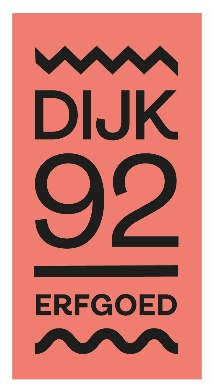 trajectbegeleiding behoud en beheerDe ondersteuning van behoud- en beheeringrepen verloopt via het reglement dat je kan raadplegen via www.dijk92.be of opvragen door een mailtje te sturen naar erfgoedcel@dijk92.be. In dit reglement staan uitgebreid alle voorwaarden waaraan je als aanvrager én je traject moet voldoen. Neem het reglement eerst grondig door voor je dit aanvraagformulier invult. Vooraleer je een aanvraag indient, moet een medewerker van de erfgoedcel ter plaatse geweest zijn voor een plaatsbezoek. De medewerker(s) van Erfgoedcel Land van Dendermonde kan na het plaatsbezoek enkele aanpassingen voorstellen. Het evaluatieformulier moet ingediend worden binnen 2 maanden na afloop van het traject.Erfgoedcel Dijk92	
Nijverheidsstraat 3			
9200 Dendermonde			
erfgoedcel@dijk92.be        In te vullen door de erfgoedcelGegevens aanvragerNaam:  Straat + nummer:  Postcode + gemeente:   Website:  Rekeningnummer:  Naam titularis rekeningnummer:  Contactpersoon Naam:  Straat + nummer:  Postcode + gemeente:  Telefoon/gsm:  E-mail:  Gegevens Collectie en trajectGeef een korte beschrijving van de collectie en haar waarde/betekenisWelke themacollecties beheren jullie? Hoeveel objecten zijn er ongeveer? Is de collectie geïnventariseerd?Wat is de bedoeling van dit behoud en beheer traject? Wat hopen jullie te bereiken?Welke concrete stappen willen jullie ondernemen om het beheer en/of de ontsluiting van jullie collectie te verbeteren? Geef bij elke stap aan welke inhoudelijke/logistieke begeleiding de erfgoedcel kan bieden.Geef een realistische timing van het project: Geef bij elke stap (uit vraag 3) aan binnen welke termijn (maand en duurtijd) jullie deze stap zullen ondernemen.Werd er reeds professioneel advies ingewonnen over de manier waarop jullie dit traject het beste aanpakken? Zo ja, bij wie en welk advies werd gegeven?Mogelijke professionele partners zijn archieven, musea, provincie Oost-Vlaanderen, expertisecentra,…Hoe zullen jullie over het verloop en/of de resultaten van het traject communiceren naar het brede publiek?Bv. Officiële opening, digitale communicatie via sociale media, artikel in tijdschrift,…Begroting* Voor aankopen boven €500 wordt steeds een offerte bijgevoegd en wordt aangetoond dat minstens 2 offertes werden opgevraagd, bij verschillende leveranciers.     Ik heb het reglement “Trajectbegeleiding behoud en beheer” gelezen en ga akkoord met de inhoud.Ondergetekende verklaart hierbij naar eer en geweten dit aanvraagformulier te hebben ingevuld.Datum							Handtekening Uw persoonsgegevens worden verwerkt door Erfgoedcel Dijk92 (Nijverheidsstraat 3, 9200 Dendermonde, erfgoedcel@dijk92.be) op basis van contractuele grond en wettelijke verplichting. We gebruiken de verzamelde gegevens alleen voor de doeleinden waarvoor we de gegevens hebben verkregen. De gegevens die u aan ons geeft kunnen wij aan derde partijen verstrekken indien dit noodzakelijk is voor uitvoering van de hierboven beschreven doeleinden. Verder zullen wij de door u verstrekte gegevens niet aan derden doorgeven, tenzij dit wettelijk verplicht en toegestaan is. Erfgoedcel Dijk92 bewaart persoonsgegevens niet langer dan noodzakelijk voor het doel waarvoor deze zijn verstrekt dan wel op grond van de wet is vereist. Een meer uitgebreid overzicht van ons beleid op het vlak van verwerking van persoonsgegevens vindt u op www.dijk92.be Uitgaven*Uitgaven*Omschrijving Bedrag€   €   €   €   €   €   €   €   €   TotaalInkomstenInkomstenOmschrijving Bedrag€   €   €   €   €   €   Totaal